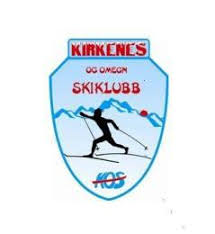 Kirkenes og Omegn SkiklubbReferat styremøte, 5. desember 202356/23	Godkjennelse av innkallingVedtak: godkjent57/23	Godkjennelse av dagsordenVedtak: godkjent58/23	Godkjennelse av referat fra forrige møteVedtak: godkjent59/23	Orientering fra utvalgSak utgikk pga av forestående sak 6060/23	Ekstraordinært årsmøteVedtak: Styret fremmet følgende forslag til vedtak i ekstraordinært årsmøte:"Årsmøte gir styret mandat til å ta opp lån på inntil kr 500 000 for å mellom-finansiere moms. Varmestuen benyttes som sikkerhet. Lånet skal betales ned umiddelbart når refusjonen fra staten foreligger."61/23	LøypekjøringDet må kjøres spor regelmessig. En liste med kjørere og rullering må lages både på eget utstyr og på stor maskin. Kommunens løypemaskin venter på service og kan forhåpentligvis snart tas i bruk.Vedtak: Det lages en liste med navn for kjøring og det tas kontakt med Barentshallen. Gunnar følger opp i samarbeid med Thomas.62/23	Klubbklær. Ny kolleksjonJakker er ankommet, ca 22 stk. Hilde følger opp med utdeling.Nettbutikk hos Trimtex åpner snart og bestillinger kan legges inn før jul.63/23	Andre sakerTilgang til sky. Styremedlemmene bes om tilgang til klubben sky for lagring av info og kan henvende seg til Atle eller Thomas om sakenTilbud fra regnskapsførere for årsoppgave. Atle har tatt kontakt firmaer som ikke kunne ta på seg jobben. Atle følger opp med kontakt med alternative firmaer.Amedia-prosjektet. Sluttrapport er fullført og utbetaling er gjennomførtEmit-brikker. Oppdaterte brikker er tilbake på plass. Men tidtaker-klokke er ikke i orden.Bankkort: Må ligge i Varmestua i nøkkelboks. Bodil kjøper nøkkelboks. Bensinkort: må ligge på bensinstasjon. Gunnar følger opp pin-kode med bank.Søndager i Varmestua. Kim er klar, og blir del av gruppe for bidragsytere. Atle lager dugnadsliste.Utstyr. Det trengs bl.a TV og fryseboks til Varmestua. Gjerne brukt.Arctic Backyard. Torstein ønsker å komme og presentere.Faktura må sendes til sponsorer, ta kontakt med Tone. Gunnar snakker med Tone. (Masternes, Sparebanken osv)Signal. Vi får oppdatert kapasitet til 100 mb. Avtale utvides til 2025.Skirenn. Trenger enn renn-ansvarlig for helga i marsNeste møte: tirsdag 9 januar kl 19